Solicitud de participación en el I Certamen Nacional de Microteatro “Querido J. Eugenio” de la Ciudad de TeruelNÚMERO DE SOLICITUD (a cumplimentar por la organización): ______________NOMBRE DE LA OBRA PRESENTADA A CONCURSO:_________________________________________________________________DATOS DE LA COMPAÑÍA:Nombre:Lugar de procedencia: Domicilio Social (dirección):DATOS DE LA PERSONA DE CONTACTO Y REPRESENTANTE:Nombre: 					Apellidos:DNI:Dirección:Municipio: 					CP:			ProvinciaTeléfono:E-mail:DECLARO Y RECONOZCO BAJO MI RESPONSABILIDAD: A) No estar incurso en las prohibiciones para obtener la condición de beneficiario de subvenciones públicas con arreglo a la Ley General de Subvenciones.B) Que la compañía se halla al corriente de sus obligaciones tributarias y de Seguridad Social, y en el caso de resultar premiada me comprometo a aportar la documentación acreditativa en el caso de que así sea requerido.C) Que la obra que se presenta al certamen es original y no vulnera ningún derecho/os de terceros, no correspondiendo a la Sociedad Municipal URBAN Teruel S.A. ninguna responsabilidad derivada del incumplimiento de este punto.  A su vez, por la presente y en representación de la compañía, cedo de forma gratuita a favor de la Sociedad Municipal URBAN Teruel S.A., los derechos de representación durante las funciones y los derechos de reproducción, imagen y difusión pública para la promoción del certamen a futuro, de manera amplia e ilimitada, pero no para ningún otro fin ajeno al mismo. D) Que la presente solicitud reúne todos y cada uno de los requisitos exigidos en las bases del I Certamen Nacional de Microteatro “Querido J. Eugenio” de la Ciudad de Teruel.  DOCUMENTACIÓN ADJUNTA:-Anexos 1 -Fotocopia del DNI o pasaporte del representante.-Guión y video de la obra grabado en DVD, CD o pendrive. FIRMA DEL REPRESENTANTE:En                                              a           de                              de 2018.Anexo I – Ficha técnica de la obra e historial de la compañíaTítulo de la obra: Nombre de la compañía:Director (Nombre y apellidos):Autor(es) del texto (Nombre y apellidos):Reparto (Nombre y apellidos):Otros créditos (vestuario, diseño escénico,)Breve biografía de la compañía, de su director y de su reparto:Duración de la obra:Edad mínima recomendada:Sinopsis:Requisitos técnicos:Otros requisitos:FIRMA DEL REPRESENTANTE:En                                              a           de                              de 2018.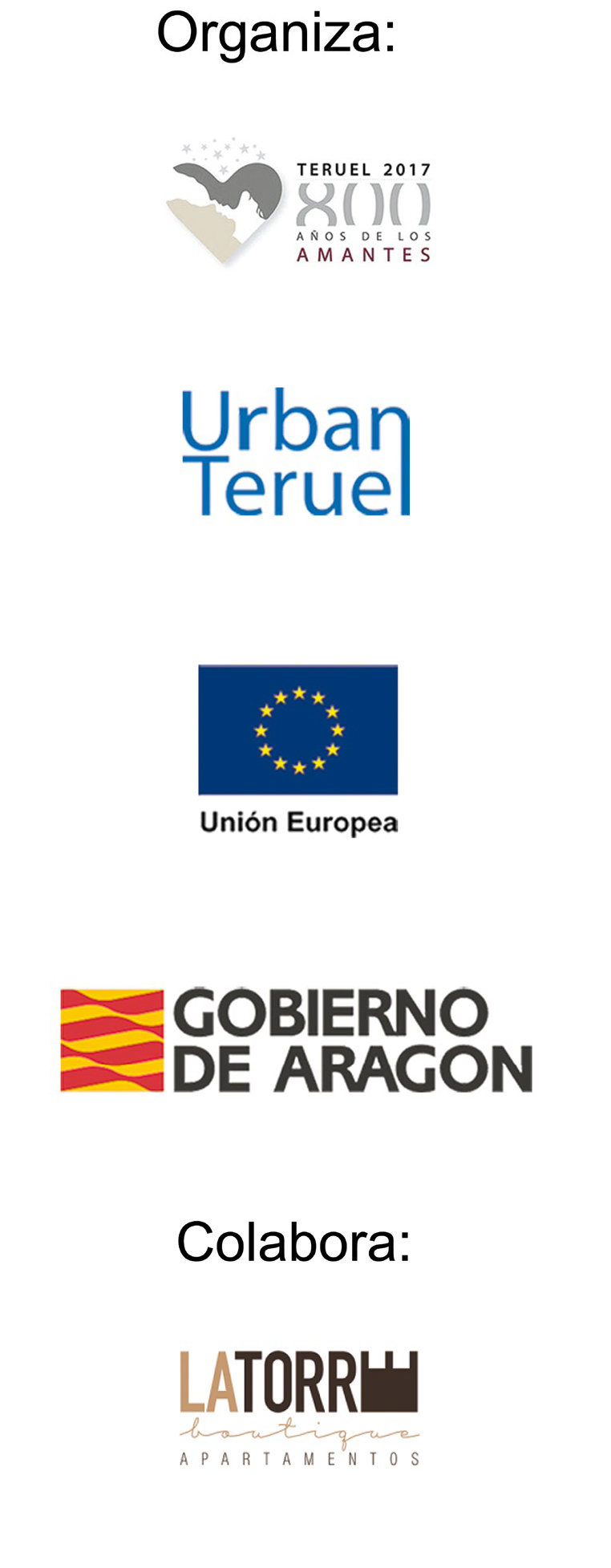 